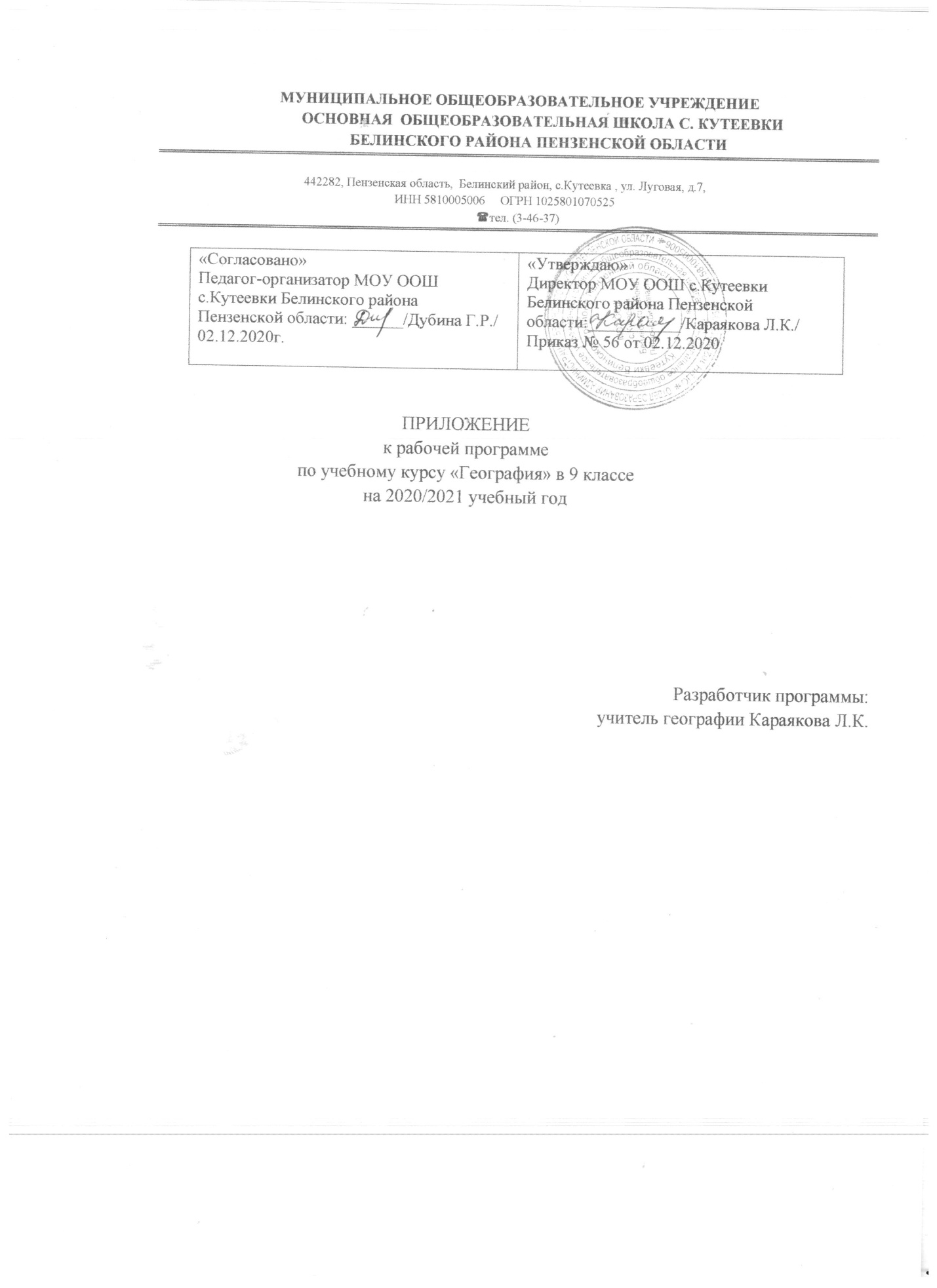 Дата урокаНазвание темы по КТП на 2020-21 уч. годНазвание темы (раздела, задания и т.п.) несформированных  умений (видов деятельности) в соответствии с ВПРПримечание23.11Границы РоссииОсобенности географического положения России(Умения ориентироваться в источниках географической информации, выявлять взаимодополняющую географическую информацию.Умение различать изученные географические объекты)26.11Природа России. Внутренние воды и водные ресурсы. Умения устанавливать причинно-следственные связи,строить логическое рассуждение и делать выводы.Умения определять понятия,создавать обобщения, устанавливатьаналогии, классифицировать. Умения ориентироваться в источниках географической информации .Смысловое чтение.01.12Природа России.Типы климатов.Умения: различать географическиепроцессы и явления, определяющиеособенности компонентов природыотдельных территорий; оцениватьхарактер и особенности взаимодействия деятельности человека и компонентов природы в разных географических условиях; приводить примерывзаимодействия природы и обществав пределах отдельных территорий;давать характеристику компонентовприроды своего региона07.12  Растительный и животный мир   России.Умение применять географическое мышление в познавательной, коммуникативной и социальной  практике. Первичные компетенции использования территориального  подхода как основы географического мышления, владение понятийным аппаратом географии. Умения ориентироваться в источниках географической информации: находить и извлекать необходимую информацию; определять и сравнивать качественные и количественные показатели, характеризующие географические объекты, процессы и явления; представлять в различных формах   географическую информацию.09.12Почвы. Природные зоныУмение применять географическое мышление в познавательной, коммуникативной и социальной  практике. Первичные компетенции использования территориального  подхода как основы географического мышления, владение понятийным аппаратом географии. Умения ориентироваться в источниках географической информации: находить и извлекать необходимую информацию; определять и сравнивать качественные и количественные показатели, характеризующие географические объекты, процессы и явления.